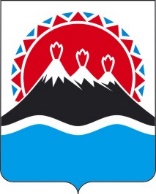 РЕГИОНАЛЬНАЯ СЛУЖБАПО ТАРИФАМ И ЦЕНАМ КАМЧАТСКОГО КРАЯПОСТАНОВЛЕНИЕВ соответствии с постановлением Правительства Камчатского края от 07.04.2023 № 204-П «Об утверждении Положения о Региональной службе по тарифам и ценам Камчатского края», протоколом Правления Региональной службы по тарифам и ценам Камчатского края от ХХ.01.2024 № ХХХ, в целях устранения технических ошибокПОСТАНОВЛЯЮ:Внести изменения в постановление Региональной службы по тарифам и ценам Камчатского края от 20.12.2023 № 371-Н «Об установлении тарифов в сфере теплоснабжения ПАО «Камчатскэнерго» потребителям Елизовского муниципального района Камчатского края на 2024 – 2028 годы», заменив в пункте 2.2 раздела 2 таблицы приложения 11 цифры «20 014,18» заменить цифрами «24 014,18»;Настоящее постановление вступает в силу 1 января 2024 года[Дата регистрации] № [Номер документа]г. Петропавловск-КамчатскийО внесении изменений в постановление Региональной службы по тарифам и ценам Камчатского края от 20.12.2023 № 371-Н «Об установлении тарифов в сфере теплоснабжения ПАО «Камчатскэнерго» потребителям Елизовского муниципального района Камчатского края на 2024 – 2028 годы»Руководитель[горизонтальный штамп подписи 1]М.В. Лопатникова